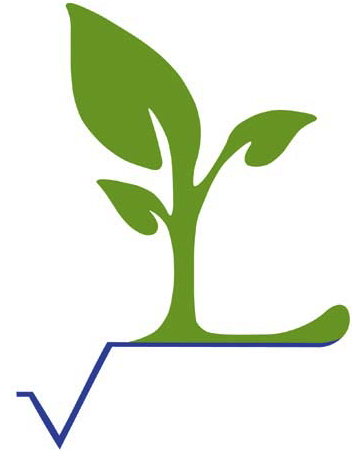 La Crescent Montessori & STEM SchoolMinnesota Public Charter School District 40541116 South Oak StreetLa Crescent, MN  55947507-895-4054 (Phone) 507-895-4064 (Fax)APPLICATION FOR SCHOOL YEAR: _______________Today’s Date			  Received Date 			  Circle the grade for that school yearPre-K(3)    Pre-K(4)    K     1st     2nd     3rd     4th     5th     6th     7th     8th     9th     10th     11th     12th	Full name of child								 Primary Contact(s) (Please circle all that apply: father, mother; legal guardian)Name ________											Full Address												Primary Phone(___ )			______	 Description: ___________Primary E-mail ____________					Secondary Contact (Please circle all that apply: father, mother; legal guardian or other)Name & Relationship__										Full Address												Primary Phone(___ )			______	 Description: ___________Primary E-mail ____________					La Crescent Montessori & STEM School does not discriminate on the basis of race, color, creed, religion, national origin, sex, age, marital status, status with regard to public assistance, sexual orientation, or disability in its programs and activities.